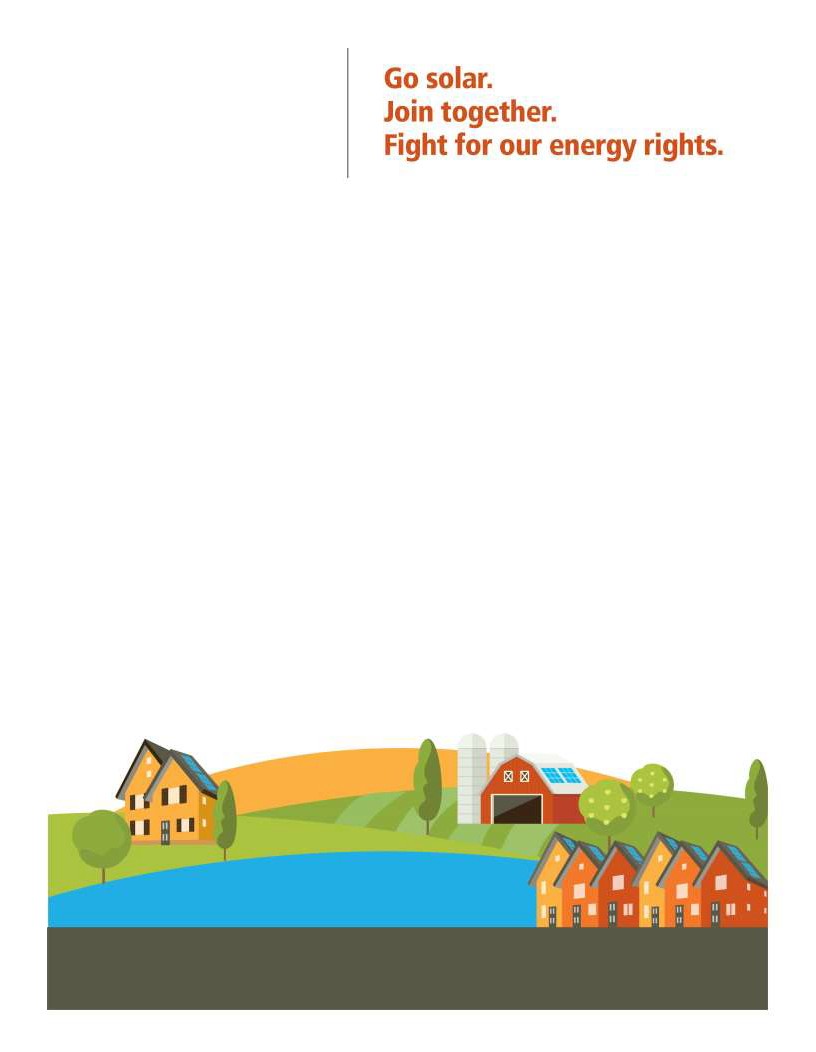 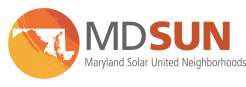 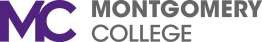 2nd AnnualMaryland Solar	CongressSaturday September 16, 20179:30 a.m. – 4:00 p.m.Montgomery College – Gudelsky Institute for Technical Education51 Mannakee St. Rockville, MD 20850The Maryland Solar Congress is a free public conference that will bring together solar supporters from across the state to learn and discuss the current state and future for solar energy in Maryland. The day will include a series of informational presentations on solar technology, energy storage, community solar, and policy topics as well as an open forum discussion where solar supporters like you can weigh in on MD SUN’s statewide priorities.This event is FREE and open to the public. Everyone is welcome to attend!RSVP at: http://bit.ly/2017marylandsolarcongressThe second annual Maryland Solar Congress is hosted by MD SUN in partnershipwith Montgomery College.To learn more about the Maryland Solar Congress, visit:mdsun.org/2017-solar-congress/